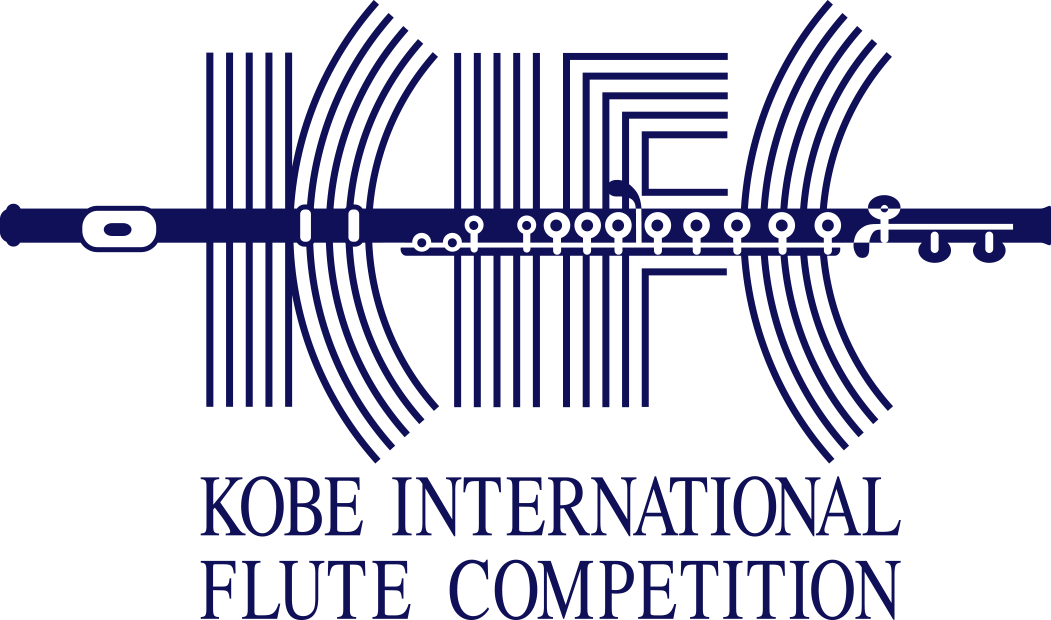 ※この申込書に記入された個人情報は、フルートコンクールボランティア業務以外に利用することは一切ありません問い合わせ・登録申込宛先公益財団法人 神戸市民文化振興財団 フルートコンクールボランティア係〒650-0017神戸市中央区楠町4丁目2−2神戸文化ホール内TEL:(078)351 -3597  FAX:(078)351-3121Ｅmail : kifc-info@kobe-bunka.jp受付日　　　　　年　　　月　　　日第９回神戸国際フルートコンクールボ ラ ン テ ィ ア  登　録　申　込　書第９回神戸国際フルートコンクールボ ラ ン テ ィ ア  登　録　申　込　書第９回神戸国際フルートコンクールボ ラ ン テ ィ ア  登　録　申　込　書第９回神戸国際フルートコンクールボ ラ ン テ ィ ア  登　録　申　込　書第９回神戸国際フルートコンクールボ ラ ン テ ィ ア  登　録　申　込　書第９回神戸国際フルートコンクールボ ラ ン テ ィ ア  登　録　申　込　書 ※事務局記入欄 ふ り が な性 別 生 年 月 日 申 込 者 氏　　名男女 　　　　　　年　　　月　　　日　　　　　　（　　　　　）歳 ご 自 宅 住 所 等〒　　　－〒　　　－〒　　　－〒　　　－〒　　　－ ご 自 宅 住 所 等 電話番号　（　　　　　）  　　   －           　　　　　　 電話番号　（　　　　　）  　　   －           　　　　　　 電話番号　（　　　　　）  　　   －           　　　　　　 電話番号　（　　　　　）  　　   －           　　　　　　 電話番号　（　　　　　）  　　   －           　　　　　　 ご 自 宅 住 所 等 携帯電話番号　（　　　　　）  　　   － 携帯電話番号　（　　　　　）  　　   － 携帯電話番号　（　　　　　）  　　   － 携帯電話番号　（　　　　　）  　　   － 携帯電話番号　（　　　　　）  　　   － ご 自 宅 住 所 等 メールアドレス                    　　　 @ 　　　              　　　　　　  ※連絡のつきやすいものを必ずお書きください メールアドレス                    　　　 @ 　　　              　　　　　　  ※連絡のつきやすいものを必ずお書きください メールアドレス                    　　　 @ 　　　              　　　　　　  ※連絡のつきやすいものを必ずお書きください メールアドレス                    　　　 @ 　　　              　　　　　　  ※連絡のつきやすいものを必ずお書きください メールアドレス                    　　　 @ 　　　              　　　　　　  ※連絡のつきやすいものを必ずお書きください ご 職 業 ご 所 属 話せる外国語（あれば） 話せる外国語（あれば） その程度コンサート・スタッフ等の経験等コンサート・スタッフ等の経験等コンサート・スタッフ等の経験等（　　　　　　　　）語（　　　　　　　　）語堪能　　日常会話　　少しだけ（   　　　　　　　）語（   　　　　　　　）語堪能　　日常会話　　少しだけ フルートコンクールのボランティア登録動機　　　  フルートコンクールのボランティア登録動機　　　  フルートコンクールのボランティア登録動機　　　  フルートコンクールのボランティア登録動機　　　  フルートコンクールのボランティア登録動機　　　  フルートコンクールのボランティア登録動機　　　  保護者同意書（18歳未満の方は、保護者の方に□に✔の上、署名をもらってください） 保護者同意書（18歳未満の方は、保護者の方に□に✔の上、署名をもらってください） 保護者同意書（18歳未満の方は、保護者の方に□に✔の上、署名をもらってください） 保護者同意書（18歳未満の方は、保護者の方に□に✔の上、署名をもらってください） 保護者同意書（18歳未満の方は、保護者の方に□に✔の上、署名をもらってください） 保護者同意書（18歳未満の方は、保護者の方に□に✔の上、署名をもらってください）   □ 上記申込者のボランティア参加を承諾します　ご署名 　　　　　　　　　　　　　　　　　　　　　（続柄　　　　　　　）　   □ 上記申込者のボランティア参加を承諾します　ご署名 　　　　　　　　　　　　　　　　　　　　　（続柄　　　　　　　）　   □ 上記申込者のボランティア参加を承諾します　ご署名 　　　　　　　　　　　　　　　　　　　　　（続柄　　　　　　　）　   □ 上記申込者のボランティア参加を承諾します　ご署名 　　　　　　　　　　　　　　　　　　　　　（続柄　　　　　　　）　   □ 上記申込者のボランティア参加を承諾します　ご署名 　　　　　　　　　　　　　　　　　　　　　（続柄　　　　　　　）　   □ 上記申込者のボランティア参加を承諾します　ご署名 　　　　　　　　　　　　　　　　　　　　　（続柄　　　　　　　）　受付日　　　　　年　　　月　　　日受付日　　　　　年　　　月　　　日受付日　　　　　年　　　月　　　日第９回神戸国際フルートコンクールボ ラ ン テ ィ ア  日 程 希 望 調 査 表第９回神戸国際フルートコンクールボ ラ ン テ ィ ア  日 程 希 望 調 査 表第９回神戸国際フルートコンクールボ ラ ン テ ィ ア  日 程 希 望 調 査 表第９回神戸国際フルートコンクールボ ラ ン テ ィ ア  日 程 希 望 調 査 表第９回神戸国際フルートコンクールボ ラ ン テ ィ ア  日 程 希 望 調 査 表※事務局記入欄日付日付時間参加可能であれば○内容内容5月11日（木）5月11日（木）14:00～15:30事前説明会(神戸文化ホール多目的室)※必ずどちらかご出席ください事前説明会(神戸文化ホール多目的室)※必ずどちらかご出席ください5月13日（土）5月13日（土）10:00～11:30事前説明会(神戸文化ホール多目的室)※必ずどちらかご出席ください事前説明会(神戸文化ホール多目的室)※必ずどちらかご出席ください5月23日（火）5月23日（火）13:00～17:00出場者案内出場者案内5月24日（水）5月24日（水）9:00～15:30出場者オリエンテーション・練習出場者オリエンテーション・練習5月24日（水）5月24日（水）15:00～21:00出場者オリエンテーション・練習出場者オリエンテーション・練習5月25日（木）5月25日（木）9:00～15:30第1次審査第1次審査5月25日（木）5月25日（木）15:00～21:00第1次審査第1次審査5月26日（金）5月26日（金）9:00～15:30第1次審査第1次審査5月26日（金）5月26日（金）15:00～21:00第1次審査第1次審査5月27日（土）5月27日（土）9:00～15:30第1次審査第1次審査5月27日（土）5月27日（土）15:00～21:00第1次審査第1次審査5月28日（日）5月28日（日）10:00～15:00公式練習公式練習5月28日（日）5月28日（日）14:30～20:00公式練習公式練習5月29日（月）5月29日（月）9:00～15:00第2次審査第2次審査5月29日（月）5月29日（月）14:30～20:00第2次審査第2次審査5月30日（火）5月30日（火）9:00～15:00第2次審査第2次審査5月30日（火）5月30日（火）14:30～20:00第2次審査第2次審査5月31日（水）5月31日（水）10:00～15:00公式練習公式練習5月31日（水）5月31日（水）14:30～20:00公式練習公式練習6月1日（木）6月1日（木）9:00～15:30第3次審査第3次審査6月1日（木）6月1日（木）15:00～20:00第3次審査第3次審査6月2日（金）6月2日（金）10:00～15:30公式練習審査員コンサート公式練習審査員コンサート6月2日（金）6月2日（金）15:00～21:00公式練習審査員コンサート公式練習審査員コンサート6月3日（土）6月3日（土）12:00～19:00本選本選6月4日（日）6月4日（日）御招待表彰式・披露演奏会(ﾎﾟｰﾄﾋﾟｱﾎｰﾙ)表彰式・披露演奏会(ﾎﾟｰﾄﾋﾟｱﾎｰﾙ)